Приложение № 1к ПостановлениюАдминистративного совета НАРЭКИТ№ 54 от 28 декабря 2017 годаПОЛОЖЕНИЕо режиме общего разрешения в области электронных коммуникацийГлава IОБЩИЕ ПОЛОЖЕНИЯПоложение о режиме общего разрешения в области электронных коммуникаций (далее – Положение) развивает правила предусмотренные в Главе IV Закона об электронных коммуникациях № 241-XVI от 15 ноября 2007 года и в Главе II Закона о регулировании предпринимательской деятельности путем разрешения № 160 от 22 июля 2011 года, с последующими изменениями и дополнениями.Настоящее Положение устанавливает:перечень видов сетей и услуг электронных коммуникаций, подлежащих режиму общего разрешения;порядок совершении нотификации о намерении предоставления сетей и услуг электронных коммуникаций;типовые формуляры нотификации и информативной декларации, которая содержит условия общего разрешения.В целях настоящего Положения применяются  понятия определенные Законом об электронных коммуникациях № 241-XVI от 15 ноября 2007 года и Кодексом телевидения и радио Республики Молдова Закон № 260 от  27 июля 2006 года.Глава IIПЕРЕЧЕНЬвидов сетей и услуг электронных коммуникацийподлежащих режиму общего разрешенияПеречень видов сетей и услуг электронных коммуникаций подлежащих режиму общего разрешения содержит:Сети электронных коммуникаций общего пользования и сопутствующая инфраструктура этих сетей включают:наземные сети общего пользования с доступом к фиксированным точкам или с ограниченной мобильностью;наземные мобильные сотовые сети общего пользования;наземные сети радиовещания общего пользования;сети общего пользования с доступом через спутник, предназначенные для общедоступных услуг электронных коммуникаций;Общедоступные услуги электронных коммуникаций включают в себя:общедоступные телефонные услуги;услуги арендованных линий предоставляемых посредством сетей электронных коммуникаций общего пользования;услуги передачи данных предоставляемых посредством сетей электронных коммуникаций общего пользования;общедоступные услуги доступа к Интернету; общедоступные услуги для передачи или ретрансляции аудиовизуальных программных комплексов.Глава IIIНОТИФИКАЦИЯо намерения предоставления сетей и услуг электронных коммуникацийНотификация о намерении предоставления сетей электронных коммуникаций общего пользования и/или общедоступных услуг электронных коммуникаций осуществляется обязательно путем заполнения и передачи, в Национальное агентство по регулированию в области электронных коммуникаций и информационных технологий (далее – Агентство), типового формуляра предусмотренного в приложении № 1 к настоящему Положению.Нотификация должна сопровождаться Карточкой абстрактного описания сетей и услуг электронных коммуникаций, согласно типовому формуляру, представленному в приложении № 2 к настоящему Положению.В соответствии с требованиями установленными Законом об электронных коммуникациях № 241-XVI от 15 ноября 2007 года, Нотификация завершается регистрацией физического или юридического лица в Публичном регистре поставщиков сетей и услуг электронных коммуникаций, факт подтверждённым типовой информативной декларации, формуляр которой предусмотрен в приложении № 3 к настоящему Положению.В Публичном регистре поставщиков сетей и услуг электронных коммуникаций, вносятся следующие данные для каждого поставщика:идентификационные данные;виды сетей или услуг электронных коммуникаций, который он вправе предоставить;дата приобретения права на предоставление каждого вида сетей или услуг электронных коммуникаций;указания относительно приостановления или прекращения права предоставления сетей или услуг электронных коммуникаций. Изменение или дополнение данных, указанных в первоначальной нотификации о предоставлении сетей электронных коммуникаций  общего пользования и/или общедоступных услуг электронных коммуникаций, сообщаются Агентству  путем подачи дополнительной нотификации, и соответственно, получения новой типовой информативной декларации, в соответствии с изложенными условиями,  с передачей и с аннулированием ранее выданной типовой информативной декларации.Отказ от приобретённого права в рамках режима общего разрешения осуществляется путем заполнения и передачи в Агентство дополнительной нотификации, согласно типовому формуляру, предусмотренного в приложении № 4 к настоящему Положению.В случае утраты или повреждения типовой информативной декларации, Агентство, на основании заявления поставщика, в течение трех рабочих дней со дня регистрации заявления в общем журнале входящей корреспонденции, выдаёт дубликат типовой информативной декларации.Регистрация в публичном Регистре поставщиков сетей и услуг электронных коммуникаций, выдача типовой информативной декларации, а также ее дубликата осуществляются бесплатно.Нотификация, осуществленная в условиях Положения о режиме общего разрешения и выдачи лицензий на использование ограниченных ресурсов для предоставления сетей и услуг электронных коммуникаций общего пользования, утвержденное Постановлением Административного Совета НАРЭКИТ № 57 от 21 декабря 2010 года, является действительной в дальнейшем с применением прав и обязанностей, предусмотренных Законом об электронных коммуникациях № 241-XVI от 15 ноября 2007 года.Приложение № 1к Положению о режиме общего разрешения в области электронных коммуникацийутвержденным Постановлением Административного Совета НАРЭКИТ № 54 от 28 декабря 2017 годаНОТИФИКАЦИЯо намерении предоставления сетей и услуг электронных коммуникацийСведения, необходимые для идентификации заявителя и эффективного общения с нимВиды общедоступных услуг электронных коммуникаций, которые заявитель намеревается предоставлять, и предполагаемая дата начала осуществления деятельностиЗаявитель прилагает к нотификации следующие документы, которые являются составной частью нотификации: копия заявления о регистрации компании или организации или, по обстоятельствам, свидетельства о государственной регистрации юридического лица или индивидуального предпринимателя или, по обстоятельствам, свидетельства о регистрации некоммерческой запрашивающей организации; 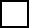  копия удостоверения личности администратора юридического лица или индивидуального предпринимателя, либо при необходимости, некоммерческой запрашивающей организации;   по обстоятельствам, доверенность законного представителя заявителя,  уполномоченного представить заявителя в отношениях с НАРЭКИТ при передаче нотификации, подписать типовые формуляры нотификации и карточки абстрактного описания сетей и услуг электронных коммуникаций, а так же копию удостоверения личности этого лица; карточка абстрактного описания сетей и услуг электронных коммуникаций. Заявитель принимает на себя, под собственную ответственность, обязанность соблюдения условий и обязательств, предусмотренных режимом общего разрешения, положений Закона об электронных коммуникациях № 241-XVI от 15 ноября 2007 года, и других законодательных, нормативных и регулирующих действующих актов, применяемых при предоставлении сетей электронных коммуникаций общего пользования и/или общедоступных услуг электронных коммуникаций, для которых совершил  нотификацию, а так же за достоверность представленных сведений и подлинность документов.Заявитель выражает согласие на опубликование своего контактного адреса в Публичном регистре поставщиков сетей и услуг электронных коммуникаций: Да __________________________________________________________________________Фамилия, Имя, подпись администратора, по обстоятельствам,  подпись законного представителя по доверенности и печать заявителяПриложение № 2к Положению о режиме общего разрешения в области электронных коммуникацийутвержденным Постановлением Административного Совета НАРЭКИТ № 54 от 28 декабря 2017 годаКАРТОЧКААБСТРАКТНОГО ОПИСАНИЯ СЕТЕЙ И УСЛУГЭЛЕКТРОННЫХ КОММУНИКАЦИЙНаименование и юридическая форма организации заявителя:  Полный юридический адрес заявителя:Государственный идентификационный номер (IDNO) заявителя: Фамилия, Имя и персональный код (IDNP) заявителя:Фамилия, Имя и персональный код (IDNP) законного представителя по доверенности (по обстоятельствам):Даная карточка абстрактного описания сетей и услуг электронных коммуникаций является неотъемлемой частью:первоначальной нотификацией (первая нотификация переданная Агентству).........................										или  дополнительной нотификацией (влечет дополнение карточки, сопровождающей предыдущую нотификацию) ..............................................................................................	Вид деятельности, который заявитель намеревается предоставлять:Предоставления сетей электронных коммуникаций общего пользования......  Предоставления общедоступных услуг электронных коммуникаций..............АБСТРАКТНОЕ ОПИСАНИЕ СЕТЕЙ ЭЛЕКТРОННЫХ КОММУНИКАЦИЙ ОБЩЕГО ПОЛЬЗОВАНИЯНаземные сети общего пользования с доступом к фиксированным точкам или с ограниченной мобильностью :PSTN..................................................................................................................		ISDN .................................................................................................................		FTTx...................................................................................................................		xPON..................................................................................................................		xDSL..................................................................................................................		HFC....................................................................................................................		сеть общественного телевидения через кабель (тип CATV).........................		WLL (указать технологию, используемую в сети доступа):/___________________ _____________________________________________________/..........................	общественные платные телефоны или телефонные будки...............................	другие (указать):/____________________________________ /.......................	Наземные мобильные сотовые сети общего пользования 1:GSM……………………………………………………………………….........	..	  CDMA………………………………………………………………...…..............	UMTS......................................................................................................................	LTE.......................................................................................................................	…	другие (указать):/_________________________________/.............................	…	Наземные сети радиовещания общего пользования 1:сеть наземного звукового радиовещания в аналоговом формате ………….	….	сеть наземного звукового радиовещания в цифровом формате (T-DAB) …….	телевизионная наземная сеть (видеовещание) в аналоговом формате ……	…..	 телевизионная наземная сеть (видеовещание) в цифровом формате (DVB-T2)..	 Сети общего пользования с доступом через спутник, 1 предназначенные для общедоступных услуг электронных коммуникаций:наземные терминальные станции для вещания и приема аудиовизуальных	 программ ……..……………………………………………………………………….	 наземные терминальные станции (VSAT)............................................................	 наземные станции INMARSAT……. ………………………………………........	персональные глобальные спутниковые мобильные системы GMPCS (S-PCS) ……..………………………………………………………	другие (уточнить):/__________________________________/………................	Другие виды сетей, используемые полностью или частично для предоставления общедоступных услуг электронных коммуникаций (указать):/________ _____________________________________________/......................................	АБСТРАКТНОЕ ОПИСАНИЕ ОБЩЕДОСТУПНЫХ УСЛУГ ЭЛЕКТРОННЫХ КОММУНИКАЦИЙОбщедоступные телефонные услуги:предоставляемые на основе технологии TDM через наземные сети общего пользования с доступом к фиксированным точкам или с ограниченной мобильностью...........................................................................................			предоставляемые через собственную наземную мобильную сотовую сеть общего пользования  ........ ....................................................................				предоставляемые через наземную мобильную сотовую сеть общего пользования других поставщиков (MVNO)...................................................................................	предоставляемые на основании протокола IP (IP-телефония, VoIP) с качеством обслуживания ......... ...............................................................					предоставляемые на основании протокола IP (IP-телефония, VoIP) без качества обслуживания .....................................................................					предоставляемые через собственные платные телефоны или телефонные будки .........................................................................................					предоставляемые через сеть общего пользования с доступом к фиксированным точкам через спутник ……………..............................................................................	предоставляемые через сеть общего пользования с мобильным доступом через спутник (S-PSC/GMPCS)………………………………………….	…………………	Услуги арендованных линий предоставляемых посредством сетей электронных коммуникаций общего пользования:услуги арендованных линий предоставляемые через волоконно-оптические инфраструктуры ..... ...................................							услуги арендованных линий предоставляемые через инфраструктуру из меди 	услуги арендованных линий предоставляемые через радиорелейные инфраструктуры...................................								Услуги передачи данных (включая  SMS/MMS, VPN,  IP транзит):предоставляемые через наземные сети общего пользования с доступом к фиксированным точкам или с ограниченной мобильностью…………………………	предоставляемые через собственную наземную мобильную сотовую сеть общего пользования ….................................								предоставляемые через наземную мобильную сотовую сеть общего пользования других поставщиков (MVNO)…………………………………………………….		предоставляемые через сеть общего пользования с доступом через спутник …..	Общедоступные услуги доступа к Интернету:предоставляемые через наземные сети общего пользования с доступом к фиксированным точкам или с ограниченной мобильностью .........................................	предоставляемые через собственную наземную мобильную сотовую сеть общего пользования ….................................								предоставляемые через наземную мобильную сотовую сеть общего пользования других поставщиков (MVNO) ...........................................................................................	предоставляемые через сеть общего пользования с доступом к фиксированным точкам через спутник ..............................................................................................		предоставляемые через сеть общего пользования с мобильным доступом через спутник (тип S-PSC) ....................................................................................			Общедоступные услуги для передачи или ретрансляции аудиовизуальных программных комплексов:предоставляемые через сеть наземного звукового радиовещания в аналоговом формате …………………………………………………………………………..		предоставляемые через сеть наземного звукового радиовещания в цифровом формате (T-DAB) ………………………………………………………………………..	предоставляемые через телевизионную наземную сеть (видеовещание) в аналоговом формате ………………………………………………………………………………	предоставляемые через телевизионную наземную сеть (видеовещание) в цифровом формате (DVB-T2)............................................................................................		предоставляемые через наземные сети общего пользования с доступом к фиксированным точкам или с ограниченной мобильностью, с качеством обслуживания, предоставляемые через сеть общего пользования с доступом через спутник ( аналоговые,  цифровые,  IPTV,  DVB-C,  MMDS,  другие виды технологии (указать):/________________/) и независимо от среды передачи используемой в сети доступа (радио,  коаксиальный кабель,  кабель UTP,  оптическое волокно,  другая среда (указать):/____________________) ..........................................................................	предоставляемые через сеть общего пользования с доступом через спутник, предоставляемые через сеть общего пользования с доступом через спутник ( DTH,  DVB-S,  S-DAB,  другие виды технологии (указать): /____________________/) ...........................................................................................					предоставляемые через собственную наземную мобильную сотовую сеть общего пользования ...........										предоставляемые через наземную мобильную сотовую сеть общего пользования других поставщиков (MVNO) ..........................................................................................	Другие виды общедоступных услуг электронных коммуникаций (указать): /_______________________________/………………………………..			 __________________________________________________________________________Фамилия, Имя, подпись администратора, при необходимости, подпись законного представителя по доверенности и печать заявителяПриложение № 3к Положению о режиме общего разрешения в области электронных коммуникацийутвержденным Постановлением Административного Совета НАРЭКИТ № 54 от 28 декабря 2017 годаТИПОВАЯ ИНФОРМАТИВНАЯ ДЕКЛАРАЦИЯ выданная на основании части (8) статьи 25 Закона об электронных коммуникациях № 241-XVI от 15 ноября 2007 годаДаная типовая информативная декларация подтверждает, что ______________________ _______________________________________________________________________(Наименование и юридическая форма организации юридического или физического лица)(фискальный код/IDNO: _______________________), с офисом по юридическому адресу: MD-____, ул.________________, дом  _____ офис. (кв.) _____, коммуна/село: _________________, р-н___________________, мун./гор.___________________ Республика Молдова, занесен в Публичном регистре поставщиков сетей и услуг электронных коммуникаций под №___________ от ___________________, в результате  совершении  первоначальной нотификации зарегистрированной в Национальном агентстве по регулированию в области электронных коммуникаций и информационных технологий под № ____ от _____________, таким образом, приобрела право на предоставление следующих видов, видов сетей и/или услуг электронных коммуникаций:Сети электронных коммуникаций общего пользования: с.........................|___|___|___|(указывается виды сетей, указанных в Нотификации)Общедоступные услуги электронных коммуникаций: с.......................	|___|___|___|(По обстоятельствам) Даная типовая информативная декларация была изменена после совершении  дополнительной нотификации, зарегистрированная в НАРЭКИТ под №___ от ___________________.Предоставление сетей электронных коммуникаций общего пользования и общедоступных услуг электронных коммуникаций осуществляется в соответствии с требованиями Закона об электронных коммуникациях № 241-XVI от 15 ноября 2007 г., и других действующих нормативных актов, применяемых в данной области, с соблюдением условий общего разрешения, которые указывают подробные права и обязанности поставщика, изложенные в Приложении. Директор или заместитель Директора НАРЭКИТ ______________________________ (Фамилия, Имя, подпись)Печать НАРЭКИТПриложение к типовой информативной Декларации УСЛОВИЯ ОБЩЕГО РАЗРЕШЕНИЯДанные условия общего разрешения предусматривают права и обязанности поставщика сетей электронных коммуникаций общего пользования и/или общедоступных услуг электронных коммуникаций. Поставщик сетей электронных коммуникаций общего пользования и/или общедоступных услуг электронных коммуникаций имеет следующие права:по предоставлению сетей электронных коммуникаций общего пользования и общедоступных услуг электронных коммуникаций: предоставлять те виды сетей электронных коммуникаций общего пользования и общедоступных услуг электронных коммуникаций, которые указаны им в совершенной нотификации;  использовать в целях предоставления общедоступных услуг электронных коммуникаций собственную сеть или сеть другого авторизованного поставщика, в соответствии с Законом об электронных коммуникациях № 241-XVI от 15 ноября 2007 года, на основании договора с этим поставщиком; предоставлять свою сеть в распоряжение только другому поставщику, авторизованному в соответствии с Законом об электронных коммуникациях № 241-XVI от 15 ноября 2007 года и, по обстоятельствам, в соответствии с законодательством в области телерадиовещания; запрашивать и получать лицензии на использование ограниченных ресурсов (радиоканалов, радиочастот, ресурсов нумерации) и технических ресурсов (кодов сигнализации, кодов маршрутизации) для предоставления сетей электронных коммуникаций общего пользования и общедоступных услуг электронных коммуникаций в соответствии с процедурой лицензирования, установленной действующим законодательством;по доступу к собственности:устанавливать, с письменного согласия собственника земли или иного объекта недвижимости, в соответствии с законом сети электронных коммуникаций в, на, над или под территорией землевладений, мостов, улиц, туннелей, зданий, коллекторов, закрытых зон, лесов и/или вод;устанавливать на основании договора, заключенного с собственником земли или иного объекта недвижимости, порядок выполнения работ по прокладке и установке сетей электронных коммуникаций и порядок использования земли и иных объектов недвижимости, необходимых для предоставления этих сетей;выполнять работы по установке, эксплуатации, управлению, содержанию и ликвидации сетей электронных коммуникаций в приграничной зоне, при пересечении линии государственной границы по суше или пограничным водам в соответствии с действующими законодательством и регламентирующими документами;по доступу и взаимоподключению:запрашивать технологические помещения для колокации и технические ресурсы, необходимые и достаточные для размещения и подключения оборудования для своей сети электронных коммуникаций общего пользования, с целью взаимоподключения с сетью электронных коммуникаций общего пользования другого авторизованного поставщика в соответствии с настоящим законом или получения оптового доступа к инфраструктуре сети или широкополосного оптового доступа;предоставлять технологические помещения для колокации и технические ресурсы, необходимые для размещения и подключения оборудования, относящегося к сетям электронных коммуникаций общего пользования других поставщиков сетей и услуг электронных коммуникаций, по их же запросу;вести переговоры и заключать в соответствии с действующими законодательством и регламентирующими документами соглашения о взаимоподключении и/или доступе с любым другим поставщиком сетей электронных коммуникаций общего пользования в целях предоставления общедоступных услуг электронных коммуникаций;относительно универсальной услуги:быть назначенным в предусмотренном законом порядке для предоставления любых элементов универсальной услуги на всей территории Республики Молдова или в некоторых ее зонах;по смежным видам деятельности:устанавливать и/или применять в соответствии с действующими законодательством и регламентирующими документами тарифы на предоставляемые им общедоступные услуги электронных коммуникаций;устанавливать в соответствии с действующим законодательством порядок и сроки внесения платежей за предоставляемые им общедоступные услуги электронных коммуникаций;приостанавливать или прекращать предоставление общедоступных услуг электронных коммуникаций в случае несоблюдения конечными пользователями своих обязанностей, предусмотренных в заключенных договорах или условиях изданных в этих целях тарифных планов;публиковать в предусмотренном законом порядке реестр своих абонентов–конечных пользователей услуг голосовой телефонии, содержащий их идентификационные данные и номера телефонов, в письменной, электронной или любой иной форме;предоставлять в предусмотренном законом порядке реестр абонентов, справочные услуги и услуги поддержки клиентов в целях предоставления своим пользователям разнообразной информации о своей сети, предоставляемых услугах и своих пользователях.Поставщик сетей электронных коммуникаций общего пользования и/или общедоступных услуг электронных коммуникаций имеет следующие обязанности:по доступу и взаимоподключению:по запросу другого авторизованного поставщика, в соответствии с Законом об электронных коммуникациях № 241-XVI от 15 ноября 2007 года, вести переговоры по заключению соглашения о взаимоподключений на условиях, соответствующих обязанностям, возлагаемым Агентством, в целях предоставления общедоступных услуг электронных коммуникаций;по использованию радиочастот и ресурсов нумерации:использовать радиочастоты и ресурсы нумерации, если они необходимы для предоставления сети электронных коммуникаций общего пользования и/или общедоступных услуг электронных коммуникаций, лишь на основании соответствующих лицензий, за исключением случаев предусмотренных с Законом об электронных коммуникациях № 241-XVI от 15 ноября 2007 года;в случае использования радиочастот, подпадающих только под режим общего разрешения, обеспечить соблюдение основных условий и обязанностей по использованию радиоканалов или радиочастот, установленных с действующими законодательством и регламентирующими документами;по охране окружающей среды, планам градостроительства и обустройства территории:получить на этапах проектирования, установки и эксплуатации сетей электронных коммуникаций общего пользования все необходимые разрешительные документы, предусмотренные действующими нормативными актами по охране здоровья населения, охране окружающей среды и противопожарной безопасности;получить все необходимые разрешительные документы, предусмотренные законодательством о разрешении выполнения строительных работ и качестве строительства объектов, относящихся к сопутствующей инфраструктуре сетей электронных коммуникаций (зданий, столбов, траншей, различных опор для кабелей/оборудования и др.), обеспечение качества которых регулируется нормативными актами в области строительства;соблюдать в соответствии с действующими регламентирующими документами на протяжении всего срока осуществления деятельности планы градостроительства и обустройства территории;по ретрансляции аудиовизуальных программ посредством сетей электронных коммуникаций общего пользования:использовать в соответствии с законодательством в области телерадиовещания свои и/или взаимоподключенные сети в целях предоставления услуг распространения или ретрансляции аудиовизуальных программ;по обработке и защите персональных данных:обеспечить при помощи адекватных технических и организационных мер в предусмотренном законом порядке конфиденциальность телефонных переговоров и/или иных услуг электронных коммуникаций, предоставляемых посредством эксплуатируемых им сетей электронных коммуникаций общего пользования;не разглашать информацию о предоставляемых услугах электронных коммуникаций и информацию, связанную с предоставлением данных услуг, иным лицам помимо конечных пользователей этих услуг, а также других лиц, специально уполномоченных в соответствии с действующим законодательством получать такую информацию;принимать адекватные технические и организационные меры для обеспечения в соответствии с требованиями действующего законодательства защиты персональных данных пользователей предоставляемых общедоступных услуг электронных коммуникаций;по запросу компетентных органов содействовать в предусмотренном законом порядке идентификации сетей электронных коммуникаций, с которых были инициированы или через которые были переданы вызовы, а также идентификации происхождения вызова;по защите пользователей:предоставлять в распоряжение общественности ясную, точную и обновленную информацию о применяемых ценах и тарифах, а также об условиях предоставления и использования общедоступных услуг электронных коммуникаций;обеспечить право конечного пользователя заключать в письменном виде договор о предоставлении общедоступных услуг электронных коммуникаций в соответствии с требованиями действующего законодательства в области электронных коммуникаций и в области защиты прав потребителей;предоставлять, по запросу, каждому абоненту, с которым заключен в письменном виде договор о предоставлении услуг, или каждому пользователю, предварительно определенному поставщиком как законный владелец предоплаченной карты, подробную счет-фактуру, позволяющую ему проверить соответствие его обязанности уплаты фактически предоставленным услугам;не отказывать необоснованно пользователям в доступе к своей сети и, косвенным образом, к общедоступным услугам электронных коммуникаций, предоставляемым посредством данной сети;использовать внутри своей сети расположенную на территории Республики Молдова систему фактурирования для предоставляемых конечным пользователям общедоступных услуг электронных коммуникаций, за исключением услуг международного роуминга;не применять платежи или тарифы на предоставляемые по договору услуги и/или другие изменения к ранее установленным договорным условиям без предварительного письменного извещения об этом конечных пользователей–абонентов не позднее чем за 30 дней до даты применения новых платежей или тарифов и/или новых условий договора;обеспечивать в соответствии с действующими регламентирующими документами качество общедоступных услуг электронных коммуникаций и непрерывность их предоставления;устранять в установленные в соответствии с действующими регламентирующими документами сроки технические неполадки в сети электронных коммуникаций, повлекшие снижение качества услуг или приостановление их предоставления;по информированию Агентства:представлять Агентству согласно действующим регламентирующим документам квартальные и/или годовые отчеты, содержащие технические и финансовые статистические данные, касающиеся предоставления сетей электронных коммуникаций общего пользования и общедоступных услуг электронных коммуникаций;представлять Агентству согласно действующим регламентирующим документам финансовые отчеты о доходе, полученном от деятельности в области электронных коммуникаций;представлять в предусмотренном законом порядке Агентству запрашиваемую им информацию в установленные сроки и на указанном Агентством уровне детализации;письменно информировать Агентство о фактической дате начала предоставления сетей электронных коммуникаций общего пользования и/или общедоступных услуг электронных коммуникаций в срок до семи дней после запуска сети или услуги;обеспечивать свободный доступ персонала Агентства к необходимой документации и информации в целях мониторинга и осуществления, в пределах полномочий и в соответствии с действующим законодательством, контроля за соблюдением положений нормативных актов о деятельности в области электронных коммуникаций и защиты прав пользователей;по законному перехвату электронных коммуникаций и обеспечению конфиденциальности:представлять в предусмотренном законом порядке уполномоченным органам, осуществляющим специальную розыскную деятельность, информацию о пользователях и о предоставляемых им общедоступных услугах электронных коммуникаций;позволять с технической точки зрения уполномоченным органам осуществлять в предусмотренном законом порядке специальные розыскные мероприятия на сетях электронных коммуникаций;хранить согласно требованиям действующего законодательства всю имеющуюся, полученную или обработанную в процессе предоставления собственных услуг электронных коммуникаций информацию, необходимую для идентификации и прослеживания источника электронных коммуникаций, идентификации назначения, вида, даты, времени и длительности коммуникации, идентификации оборудования связи пользователя или другого использованного для коммуникации устройства, идентификации координат оконечного оборудования мобильной связи, и обеспечить представление в предусмотренном законом порядке этой информации уполномоченным органам;обеспечивать согласно требованиям действующих нормативных актов конфиденциальность операций по перехвату посредством собственной системы организационных, технических и процессуальных мер;по безопасности и целостности сетей и услуг электронных коммуникаций:принимать в соответствии с действующими законодательством и регламентирующими документами адекватные технические и организационные меры для обеспечения безопасности и целостности сетей электронных коммуникаций общего пользования и общедоступных услуг электронных коммуникаций от несанкционированного доступа, в том числе по обеспечению неприкосновенности тайны корреспонденции;информировать своих конечных пользователей, а также Агентство в случае, когда ему стало известно о возникновении риска нарушения безопасности и целостности сети, через которую предоставляются общедоступные услуги электронных коммуникаций;обеспечить в соответствии с действующими законодательством и регламентирующими документами безопасность своего персонала, эксплуатирующего/обслуживающего сеть электронных коммуникаций общего пользования, а также безопасность персональных данных;по платежам:перечислять Агентству согласно установленным Агентством процедурам и условиям регулятивно-мониторинговые платежи;вносить согласно действующим регламентирующим документам платежи за ресурсы нумерации, предоставленные для использования в сети электронных коммуникаций общего пользования;обеспечить внесение в соответствии с Законом об электронных коммуникациях № 241-XVI от 15 ноября 2007 года в фонд универсальной услуги установленных нормативными актами Правительства взносов;по техническим условиям предоставления сетей:осуществлять введение на рынок и/или предоставление на рынке оборудования электронных коммуникаций в соответствии с Законом о деятельности по аккредитации и оценке соответствия № 235 от 01 декабря 2011;использовать в соответствии с условиями, установленными действующими нормативными актами, для взаимоподключения на национальном и международном уровнях только выделенные Агентством технические ресурсы;обеспечивать целостность сети электронных коммуникаций общего пользования;составлять, вести и ежегодно обновлять техническое досье сети электронных коммуникаций общего пользования (в электронной форме или на бумажном носителе), содержащее, в зависимости от видов предоставляемых сетей, следующие сведения:архитектура сети, линии и системы передачи, коммутационные системы и системы сигнализации;планы и масштабы сетей передачи и доступа/распределения, в том числе общая информация о маршрутизации трафика;бюллетени измерений уровней сигнала, ослабления, маржи погрешности, а также других необходимых технических параметров в своей сети;порядок реализации электрической защиты линий передачи и оборудования сети;описание систем управления сетью и измерения трафика;неисправности/поломки в сети, полученная статистика, а также меры по обеспечению предоставления сети на соответствующих условиях;меры по обеспечению осуществления экстренных вызовов; данные об используемом программном обеспечении; разрешения и заключения, необходимые для строительства сети.Приложение № 4к Положению о режиме общего разрешения в области электронных коммуникацийЗарегистрировано в НАРЭКИТ№ ___ от ___ __________ 20__ г.НАЦИОНАЛЬНОМУ АГЕНТСТВУ ПО РЕГУЛИРОВАНИЮ В ОБЛАСТИ ЭЛЕКТРОННЫХ КОММУНИКАЦИЙ И ИНФОРМАЦИОННЫХ ТЕХНОЛОГИЙ (НАРЭКИТ)НОТИФИКАЦИЯоб приостановление предоставления сетей или услуг электронных коммуникацийПоставщик (наименование и юридическая форма организации)Адрес места нахождения (юридический):							нотификация о приостановление, начиная с ___ __________________, от права предоставления сетей или услуг электронных коммуникаций указанных в информативной декларации, выданной в результате совершения Нотификации, зарегистрированной в НАРЭКИТ под № ______от ____ ____________ Заявитель прилагает следующие документы:типовая информативная декларация;доверенность законного представителя заявителя, в случаи если нотификация подписывается от имени поставщика лицом, не являющимся администратором поставщика;копии документов, удостоверяющих личность уполномоченного согласно закону лица.Поставщик берет на себя ответственность за соблюдение прав конечных пользователей в связи с отказом от права предоставления сетей или услуг электронных коммуникаций.__________________________________________________________________________Подпись администратора (подпись законного представителя) заверенная печатью поставщикаНаименование и юридическая форма организации заявителя: Наименование и юридическая форма организации заявителя: Наименование и юридическая форма организации заявителя: Заявитель зарегистрирован в Государственном регистре юридических лиц, Государственном регистре индивидуальных предпринимателей, Государственном регистре некоммерческих организаций, или, по обстоятельствам в, Регистре местных общественных объединений Зарегистрирован от______________________________№ дела ______________________Территориальноеотделение ________________IDNO _________________________Юридический адрес заявителя:Юридический адрес заявителя:Юридический адрес заявителя:Улица:Дом _________ Кв. _______ Офис __Дом _________ Кв. _______ Офис __Почтовый код: MD -Коммуна/село: _______________Район:Коммуна/село: _______________Район:Муниципий/город:Тел: ______________ Факс: _________ e-mail: _________________________Веб-сайт: ________________Тел: ______________ Факс: _________ e-mail: _________________________Веб-сайт: ________________Контактный адрес заявителя:Контактный адрес заявителя:Контактный адрес заявителя:Улица:Дом _________ Кв. _______ Офис ___Дом _________ Кв. _______ Офис ___Почтовый код: MD -Коммуна/село: ____________________Район:__________________________
Муниц./город:_____________________Коммуна/село: ____________________Район:__________________________
Муниц./город:_____________________Тел: _______________ Факс: _________________e-mail:__________________________e-mail:__________________________Законный представитель заявителя:Законный представитель заявителя:Законный представитель заявителя:Фамилия:Имя:Имя:IDNP:Тел.: ___________ Факс: ____________e-mail:_________________________Тел.: ___________ Факс: ____________e-mail:_________________________Контактное лицо заявителя:Контактное лицо заявителя:Контактное лицо заявителя:Фамилия:Имя:Имя:IDNP:Тел.: ___________ Факс:__________e-mail:__________________________Тел.: ___________ Факс:__________e-mail:__________________________Виды сетей электронных коммуникаций общего пользования и сопутствующая инфраструктура этих сетей, которые заявитель намеревается предоставлять, и предполагаемая дата начала осуществления деятельностиВиды сетей электронных коммуникаций общего пользования и сопутствующая инфраструктура этих сетей, которые заявитель намеревается предоставлять, и предполагаемая дата начала осуществления деятельностиВиды сетей электронных коммуникаций общего пользования и сопутствующая инфраструктура этих сетей, которые заявитель намеревается предоставлять, и предполагаемая дата начала осуществления деятельностиСети электронных коммуникаций общего пользованияСети электронных коммуникаций общего пользованияПредполагаемая дата началадеятельности(|д.д. |м.м.|г.г.г.г.|) Наземные сети общего пользования с доступом к фиксированным точкам или с ограниченной мобильностью Наземные сети общего пользования с доступом к фиксированным точкам или с ограниченной мобильностью    Наземные мобильные сотовые сети общего пользования    Наземные мобильные сотовые сети общего пользования    Наземные сети радиовещания общего пользования    Наземные сети радиовещания общего пользования Сети общего пользования с доступом через спутник, предназначенные для общедоступных услуг электронных коммуникаций Сети общего пользования с доступом через спутник, предназначенные для общедоступных услуг электронных коммуникаций Другие предоставляемые виды сетей электронных коммуникаций общего пользования, в соответствующих понятиях, определенных в статьи 2 Закона об электронных коммуникациях № 241-XVI от 15 ноября 2007года, с последующими изменениями и дополнениями (указывается заявителем):/___________________________________/  Другие предоставляемые виды сетей электронных коммуникаций общего пользования, в соответствующих понятиях, определенных в статьи 2 Закона об электронных коммуникациях № 241-XVI от 15 ноября 2007года, с последующими изменениями и дополнениями (указывается заявителем):/___________________________________/ Общедоступные услуги электронных коммуникацийПредполагаемая дата началадеятельности(|д.д. |м.м.|г.г.г.г.|) Общедоступные телефонные услуги Услуги арендованных линий предоставляемых посредством сетей электронных коммуникаций общего пользования Услуги передачи данных предоставляемых посредством сетей электронных коммуникаций общего пользования Общедоступные услуги доступа к Интернету Общедоступные услуги для передачи или ретрансляции аудиовизуальных программных комплексов Другие предоставляемые виды общедоступных услуг электронных коммуникаций, в соответствующих понятиях, определенных в статьи 2 Закона об электронных коммуникациях № 241-XVI от 15 ноября 2007 года, с последующими изменениями и дополнениями (указывается заявителем):/_____________________/(указывается виды услуг, указанных в Нотификации)IDNO: Бул./ул.Домофис (кв.)      MDКом./селоРайонМун./гор.